CV Janet NijssenVanaf januari 2022 ben ik het Footprint team komen versterken. Bij Footprint kan ik mijn ervaring en kennis met het verwerken van financiële administraties inzetten. Ik ga geen uitdaging uit de weg en ben dan ook bereid dat stapje extra te zetten voor de klant. Samen met mijn collega’s hoop ik de klanten optimaal te kunnen ondersteunen bij zijn of haar financiële vraagstukken. Ook wil ik mij blijven ontwikkelen als Accounting Professional en daarvoor ben ik bij Footprint zeker op de juiste plek. Belangrijke kwaliteiten van mij zijn: Gedrevenheid en doorzettingsvermogen; Klantgericht;Analytisch en een echte teamspeler.Persoonlijke gegevensNaam: 	Janet NijssenWoonplaats: 	NeerkantTelefoonnummer:	06 3381 4659Email adres:	janet@footprint-services.nlGeslacht:	Vrouw	Geboortedatum:	13-09-1991Werkervaring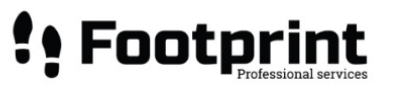 2022-01 – heden	Medior finance professional, Footprint Factory Services B.V.Taken en verantwoordelijkheden:Aansturen collega’s, stagiaires, oproepkrachten;Aansturen dagelijkse verwerking administraties;Verbeteren administratieve processen in Yuki;Controleren en borgen kwaliteit van de administraties;Opstellen noodzakelijke (belasting) aangiftes;Opstellen en bespreken jaarrekeningen;Proactief adviseren van klanten op het gebied van financiële administratie en financiën algemeen;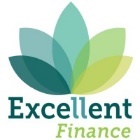 2023-01 – heden 	Relatiemanager Belastingen & Administratie a.i., Excellent Finance Noord-Holland B.V.Taken en verantwoordelijkheden:Aansturen dagelijkse verwerking administraties;Verbeteren administratieve processen in Yuki;Controleren en borgen kwaliteit van de administraties;Opstellen noodzakelijke (belasting) aangiftes;Opstellen en bespreken jaarrekeningen;Proactief adviseren van klanten op het gebied van financiële administratie en financiën algemeen;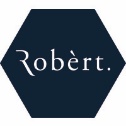 2022-02 – 2023-01	Medewerker Financiële Administratie a.i., Bij Robert B.V.Taken en verantwoordelijkheden:Verwerken van financiële administratie;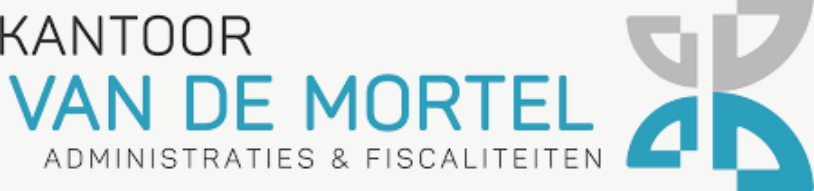 2017-06 – 2021-12	Assistant MKB Adviseur, Kantoor van de MortelTaken en verantwoordelijkheden:Verwerken van financiële administratie;Opleiden van klanten bij nieuw boekhoudsysteem;Maken van tussentijdse stukken;Maken van fiscale aangiftes;Maken van jaarcijfers;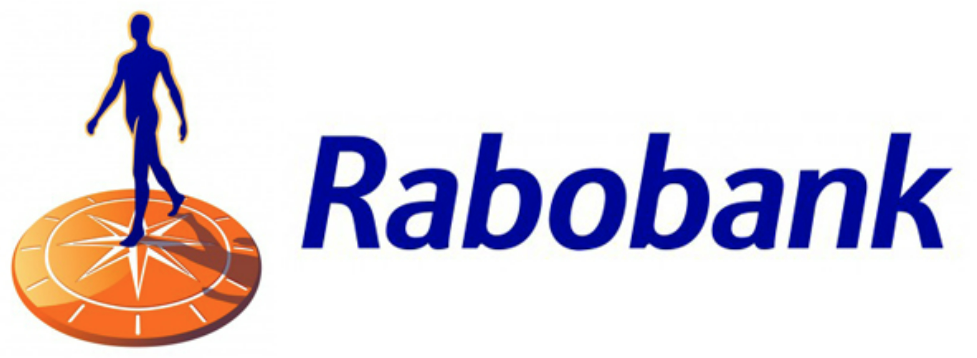 2013-10 – 2017-05	Medewerker Bijzonder Beheer Hypotheken, Rabobank NederlandTaken en verantwoordelijkheden:Het financieel afwikkelen van dossiers waarin klanten hun woning met verlies verkocht hebben;Contact met klanten, makelaars, notarissen, curatoren, bewindvoerders etc.;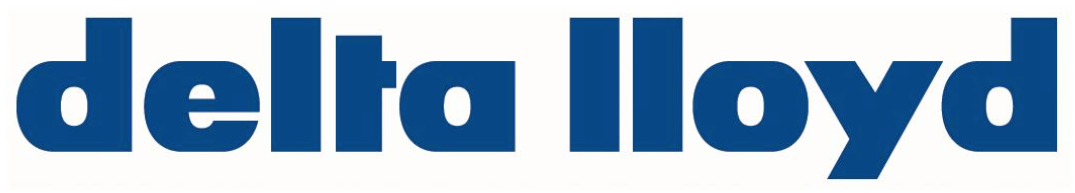 2013-08 – 2013-10	Medewerker Pensioenadministratie, Delta LloydTaken en verantwoordelijkheden:Uitvoeren pensioenadministratie;2012-07 – 2013-08	Administratief ondersteuner particulieren, Rabobank Peelland ZuidTaken en verantwoordelijkheden:Uitvoeren administratieve taken;2011-11 – 2012-07	Afstudeerstage, Rabobank Peelland ZuidTaken en verantwoordelijkheden:Marktonderzoek naar de mogelijkheden om het marktaandeel Private Banking te verhogen. Ik heb bestaande- en potentiële klanten in beeld gebracht, om voor de Rabobank een goed beeld te vormen waar nog potentie ligt om de markt uit te breiden;SystemenYuki;Exact Online;Vision Planner;Fiscaal Gemak;Twinfield;Caseware;Siebel;Accountview;MS Office (Excel, Word, Teams)Opleidingen2018	HBO Belastingrecht (module), Utrecht2015	WFT Hypothecair krediet, Eindhoven2012	Cursus klantintegriteit natuurlijke personen, Rabobank, Deurne2009 - 2013	HBO Management Economie en Recht, HBO Nederland, Weert	Minor Vastgoedmanagement en makelaardij2004 – 2009	HAVO, Peelland College, Deurne